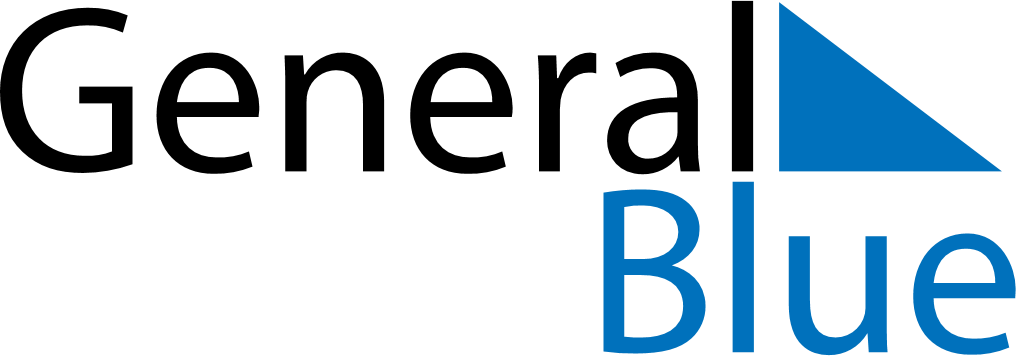 Q2 of 2022GibraltarQ2 of 2022GibraltarQ2 of 2022GibraltarQ2 of 2022GibraltarQ2 of 2022GibraltarQ2 of 2022GibraltarQ2 of 2022GibraltarApril 2022April 2022April 2022April 2022April 2022April 2022April 2022April 2022April 2022MondayTuesdayTuesdayWednesdayThursdayFridaySaturdaySunday1234556789101112121314151617181919202122232425262627282930May 2022May 2022May 2022May 2022May 2022May 2022May 2022May 2022May 2022MondayTuesdayTuesdayWednesdayThursdayFridaySaturdaySunday12334567891010111213141516171718192021222324242526272829303131June 2022June 2022June 2022June 2022June 2022June 2022June 2022June 2022June 2022MondayTuesdayTuesdayWednesdayThursdayFridaySaturdaySunday1234567789101112131414151617181920212122232425262728282930Apr 15: Good FridayApr 17: Easter SundayApr 18: Easter MondayApr 28: Workers Memorial DayMay 2: May DayJun 2: Spring bank holidayJun 3: Queen’s Platinum JubileeJun 13: Queen’s BirthdayJun 19: Father’s Day